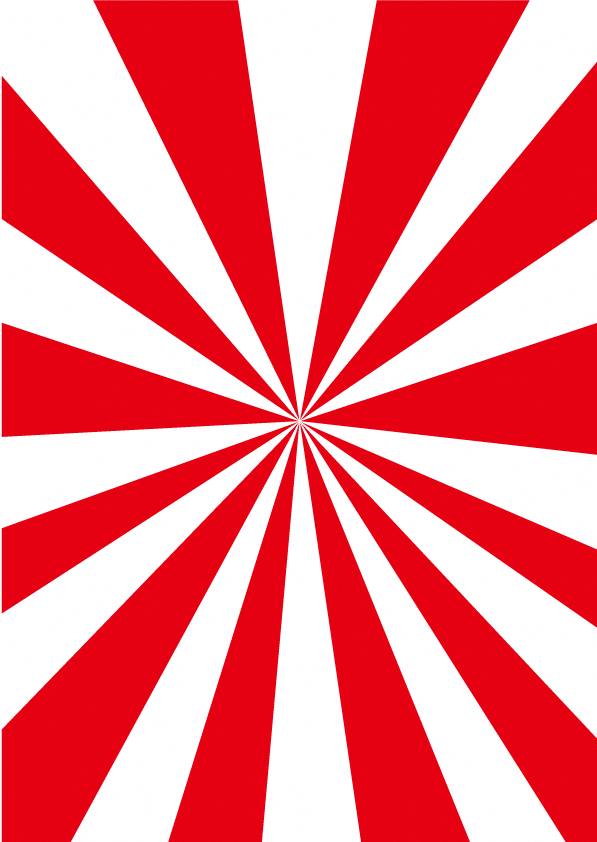 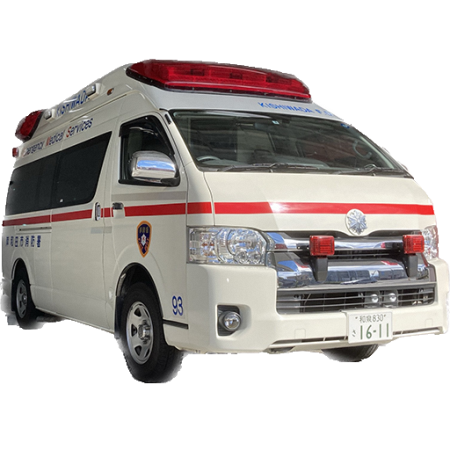 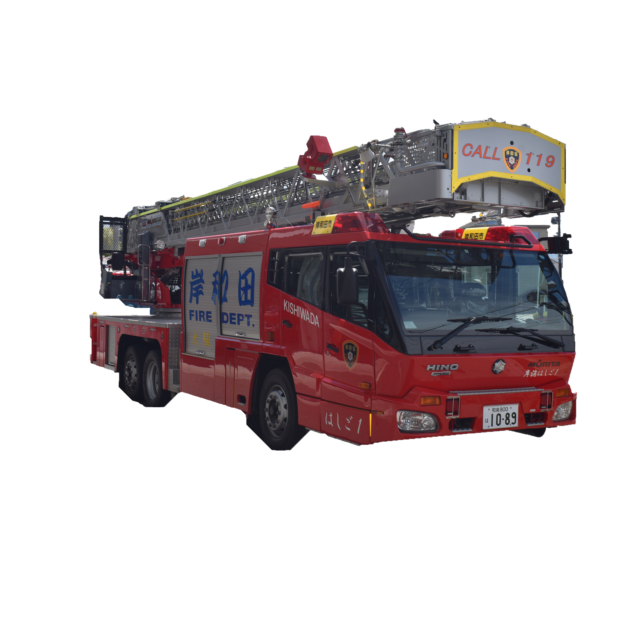 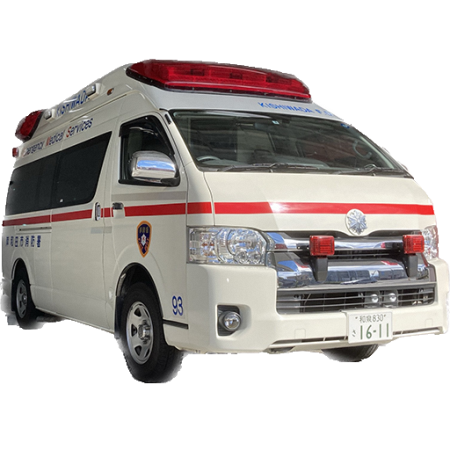 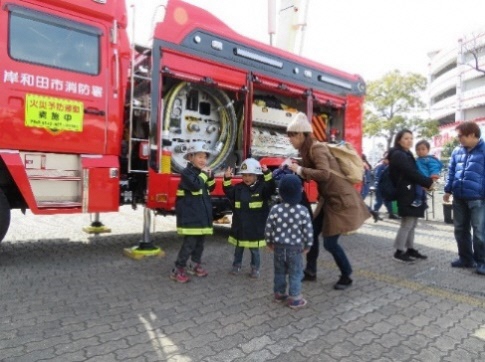 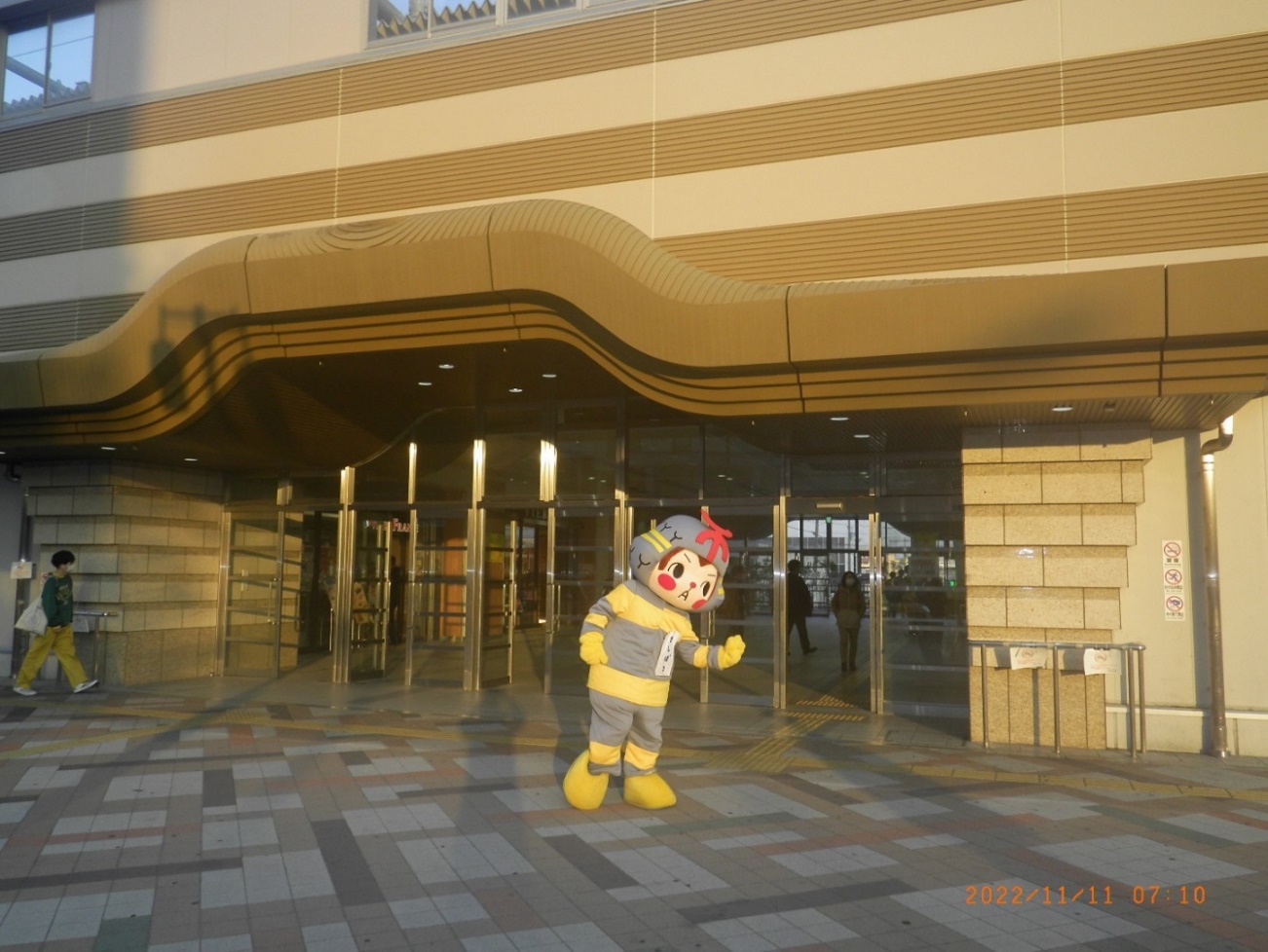 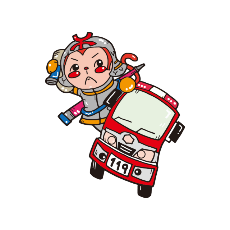 日時：令和５年11月11日（土）10：00～12：00（雨天時は施設・車両の見学のみ）場所：岸和田市消防本部（岸和田市上松町3丁目7-21）※駐車場に限りがありますので、お乗り合わせもしくは公共交通機関をご利用ください。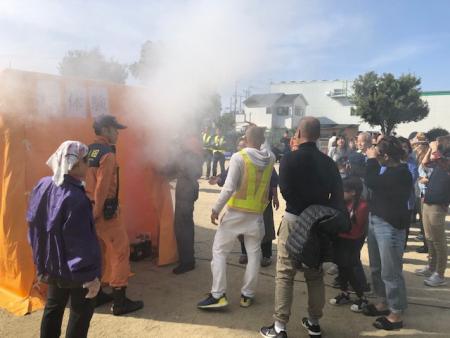 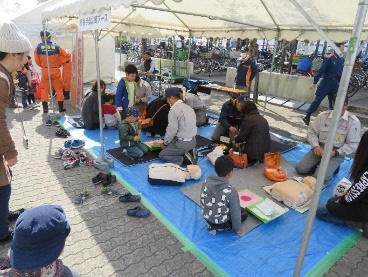 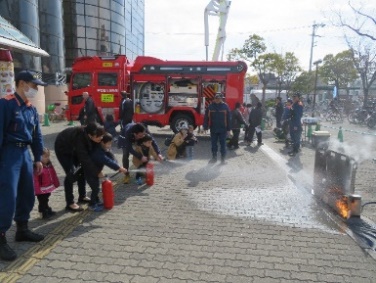 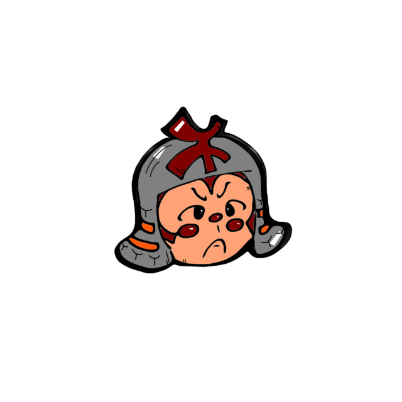 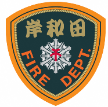 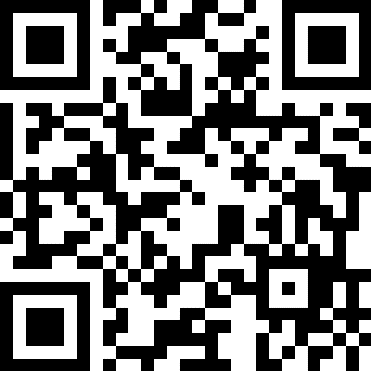 